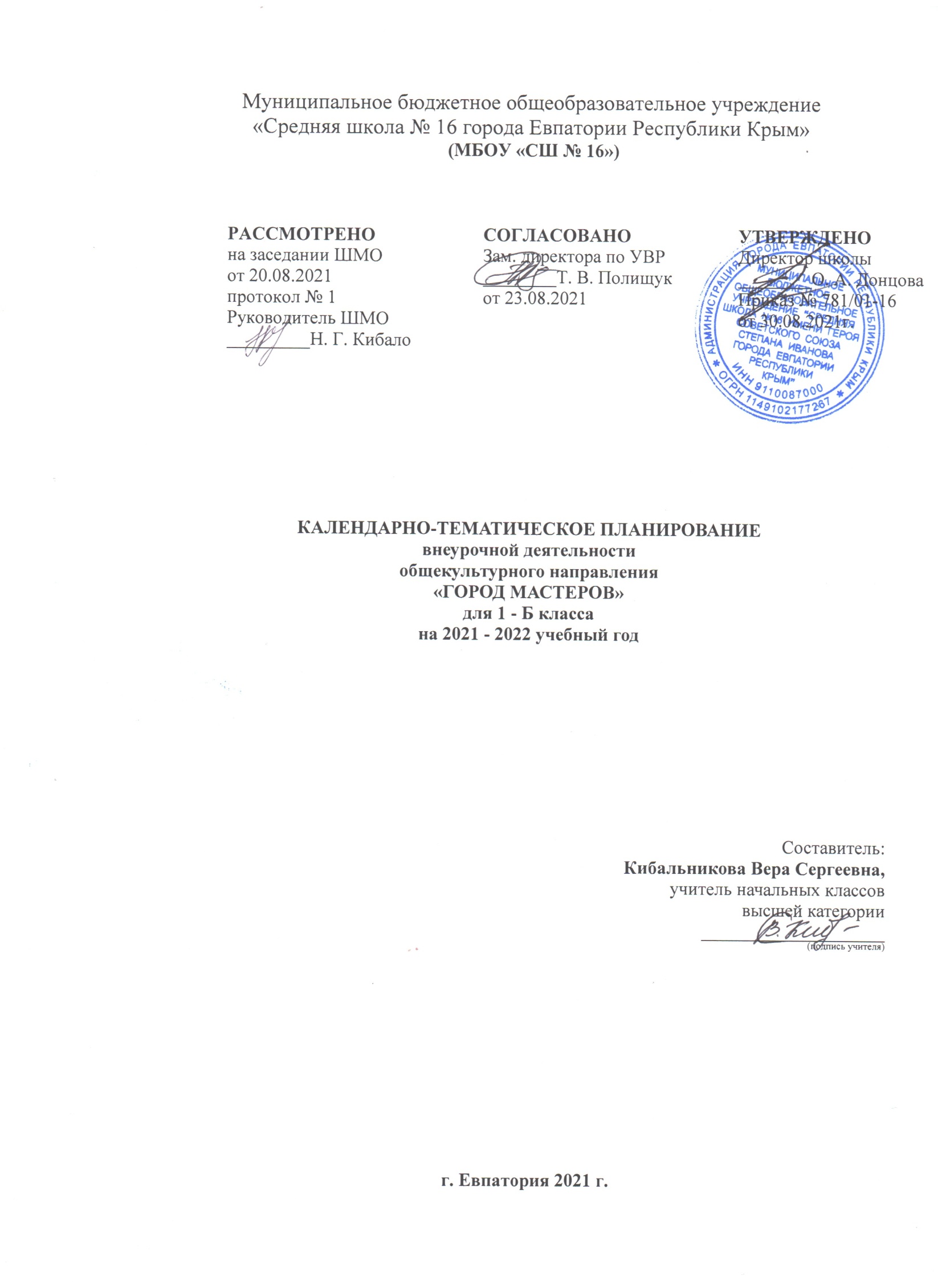 № п/п№ п/пДатаДатаТема урокапланфактпланфактТема урока1. Мастерская лепки (4 ч)1. Мастерская лепки (4 ч)1. Мастерская лепки (4 ч)1. Мастерская лепки (4 ч)1. Мастерская лепки (4 ч)107.09Организация рабочего места. Лепка фигурок животных. Собака.214.09Лепка фигурок животных. Лягушка.321.09Композиция из пластилина. Овцы на лугу.428.09Композиция из пластилина. Крокодилы в водоёме.2. Мастерская игротеки (4 ч)2. Мастерская игротеки (4 ч)2. Мастерская игротеки (4 ч)2. Мастерская игротеки (4 ч)2. Мастерская игротеки (4 ч)505.10Домино из массы для моделирования. 612.10Изготовление счётного материала для уроков математики. Грибы.719.10Изготовление фишек для звукового анализа слова. Согласные звуки.826.10Изготовление карточек для звукового анализа слов. Растения.3. Мастерская флористики (4 ч)3. Мастерская флористики (4 ч)3. Мастерская флористики (4 ч)3. Мастерская флористики (4 ч)3. Мастерская флористики (4 ч)909.11Аппликация из засушенных листьев. Осенний сад.1016.11Аппликация из засушенных листьев. Букет.1123.11Аппликация из засушенных листьев. Аквариум.1230.11Аппликация из засушенных листьев. Человечек.4. Мастерская Деда Мороза (4 ч)4. Мастерская Деда Мороза (4 ч)4. Мастерская Деда Мороза (4 ч)4. Мастерская Деда Мороза (4 ч)4. Мастерская Деда Мороза (4 ч)1307.12Новогодние украшения из цветной бумаги. Фонарик.1414.12Новогодняя аппликация с элементами конструирования. «Ёлочки-красавицы».1521.12Аппликация «Снеговики».1628.12Новогодние украшения из солёного теста. Дед Мороз.5. Мастерская коллекции идей (11 ч)5. Мастерская коллекции идей (11 ч)5. Мастерская коллекции идей (11 ч)5. Мастерская коллекции идей (11 ч)5. Мастерская коллекции идей (11 ч)1711.01Аппликация по мотивам русских сказок «Зайцы – Трусишка и Храбришка».1818.01Аппликация «На арене цирка».1925.01Открытка с сюрпризом «Шляпа фокусника».2001.02Аппликация силуэтная с элементами рисования «Цветные ладошки».2108.02Поделки из бумаги «Домашние питомцы».2215.02Поделки из ткани. Аппликация «Цветочная поляна».2301.03Поделки из ниток. Кукла – мальчик.2415.03Поделки из ниток. Гусеница.2529.03Аппликация из ниток «Цветы».2605.04Аппликация из ниток «Портрет».2712.04Аппликация из ниток «Цыплёнок».6. Мастерская оригами (2 ч)6. Мастерская оригами (2 ч)6. Мастерская оригами (2 ч)6. Мастерская оригами (2 ч)6. Мастерская оригами (2 ч)2819.04Фигурки животных. Пингвины.2926.04Композиция «Семейство пингвинов».7. Мастерская конструирования и моделирования (4 ч)7. Мастерская конструирования и моделирования (4 ч)7. Мастерская конструирования и моделирования (4 ч)7. Мастерская конструирования и моделирования (4 ч)7. Мастерская конструирования и моделирования (4 ч)3010.05Плавающие модели. Лодка.3117.05Летающие модели. Самолет. 3224.05Игрушки из пенопласта.33Урок-выставка «Умелые руки».